Zastupitelstvo města Plzně dne: 	8. 3. 2018	EVID/5I N F O R M A T I V N Í    Z P R Á V AVe věci: 	stav městského nemovitého majetkuKaždoročně je celoměstským orgánům předkládána informativní zpráva o majetku, která je odrazem nakládání s majetkem za uplynulé roční období a zároveň porovnáním vývoje stavu městského majetku.Předkládaný přehled dokumentuje skutečný stav ke dni 31. prosince 2017 tak, jak je veden v rámci evidence majetku města. Oficiální evidencí majetku města je evidence vedená v rámci informačního systému ENO. Data v této aplikaci jsou jedenkrát měsíčně porovnávána s daty přebíranými z katastrálního úřadu. Okamžitě jsou vyhodnocovány rozdíly mezi těmito registry a ke vzniklým změnám vyžádány listiny. Tímto způsobem je zajištěna co největší aktuálnost všech dat v této evidenci. Zároveň jsou v této evidenci zaznamenávány veškeré převody nemovitého majetku mezi správci tak, aby byly neustále aktuální informace o správcích majetku. ENO je zároveň provázáno s Centrální evidencí smluv, v níž jsou evidovány veškeré smluvní vztahy města kromě pracovně právních ujednání. Díky této skutečnosti je možné u každého nemovitého objektu v majetku města zjistit, zda je dotčen smluvními vztahy a jak je tedy omezeno nakládání s ním. Po úpravách aplikace, v nichž je vedená evidence majetku města, jsou společně s údaji o parcelách 1x měsíčně aktualizovány i veškeré údaje o právních vztazích týkajících se buď majetku města, nebo statutárního města Plzně jako právnické osoby vystupující v roli např. věřitele, oprávněného z věcného břemena apod. V současné době se EVID MMP zároveň snaží soustředit k jednotlivým objektům v majetku města (parcelám, budovám) i dokumentaci, a to jednak fotografie, ale zároveň i např. historickou dokumentaci ze stavebního archivu, popř. jiné materiály vypovídající o historii a stavu jednotlivých objektů. Do evidence majetku jsou promítány také změny v Bytové politice města Plzně, která je předkládána Bytovým odborem MMP.1. Stav městského nemovitého majetkuMěsto je vlastníkem nemovitostí ve:23 katastrálních územích na území statutárního města PlzněBolevec, Božkov, Bručná, Bukovec, Černice, Červený Hrádek u Plzně, Dolní Vlkýš, Doubravka, Doudlevce, Hradiště u Plzně, Koterov, Křimice, Lhota u Dobřan, Litice u Plzně, Lobzy, Malesice, Plzeň, Plzeň 4, Radčice u Plzně, Radobyčice, Skvrňany, Újezd, Valcha.51 katastrálních územích mimo území statutárního města PlzněBušovice, Ejpovice, Litohlavy, Sedlecko, Smědčice, Střapole, Vítinka, Rokycany, Dobřany, Hoříkovice u Chotěšova, Chotěšov, Kotovice, Lisov, Letkov, Líšina, Losina, Losiná u Plzně, Mantov, Starý Plzenec, Stod, Střelice, Šlovice u Plzně, Šťáhlavice, Štěnovice, Tymákov, Týnec u Chotěšova, Vodní újezd, Útušice, Robčice u Štěnovic, Čeminy, Červený újezd u Zbůchu, Dolany u Plzně, Druztová, Dýšina, Horní Bříza, Chotíkov, Chrást u Plzně, Kůští, Kyšice u Plzně, Líně, Nadryby, Nýřany, Přehýšov, Senec u Plzně, Úherce u Nýřan, Úlice, Vejprnice, Zbůch, Zruč, Javorná na Šumavě, Horská KvildaPřehled vlastnictví statutárního města Plzně rozděleného podle druhů pozemků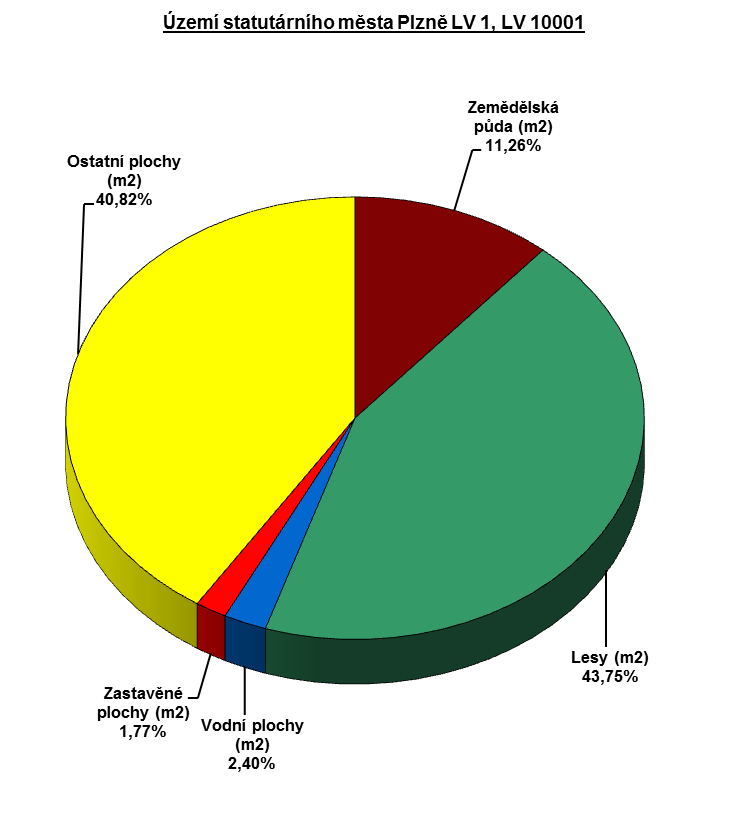 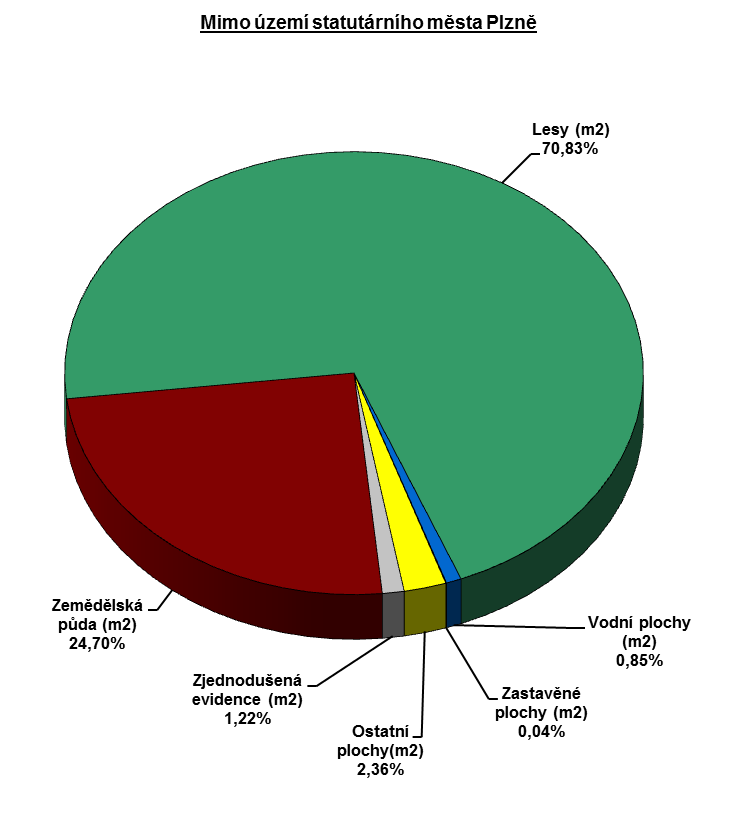 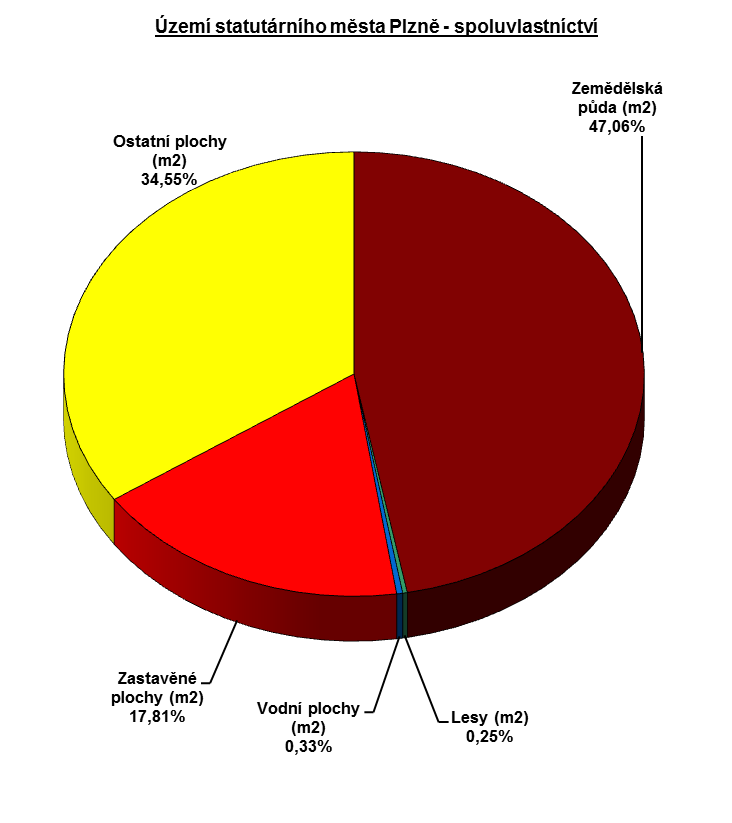 Graf a tabulka přehledu druhů a způsobů využití pozemků LV 1, LV 10001 v m2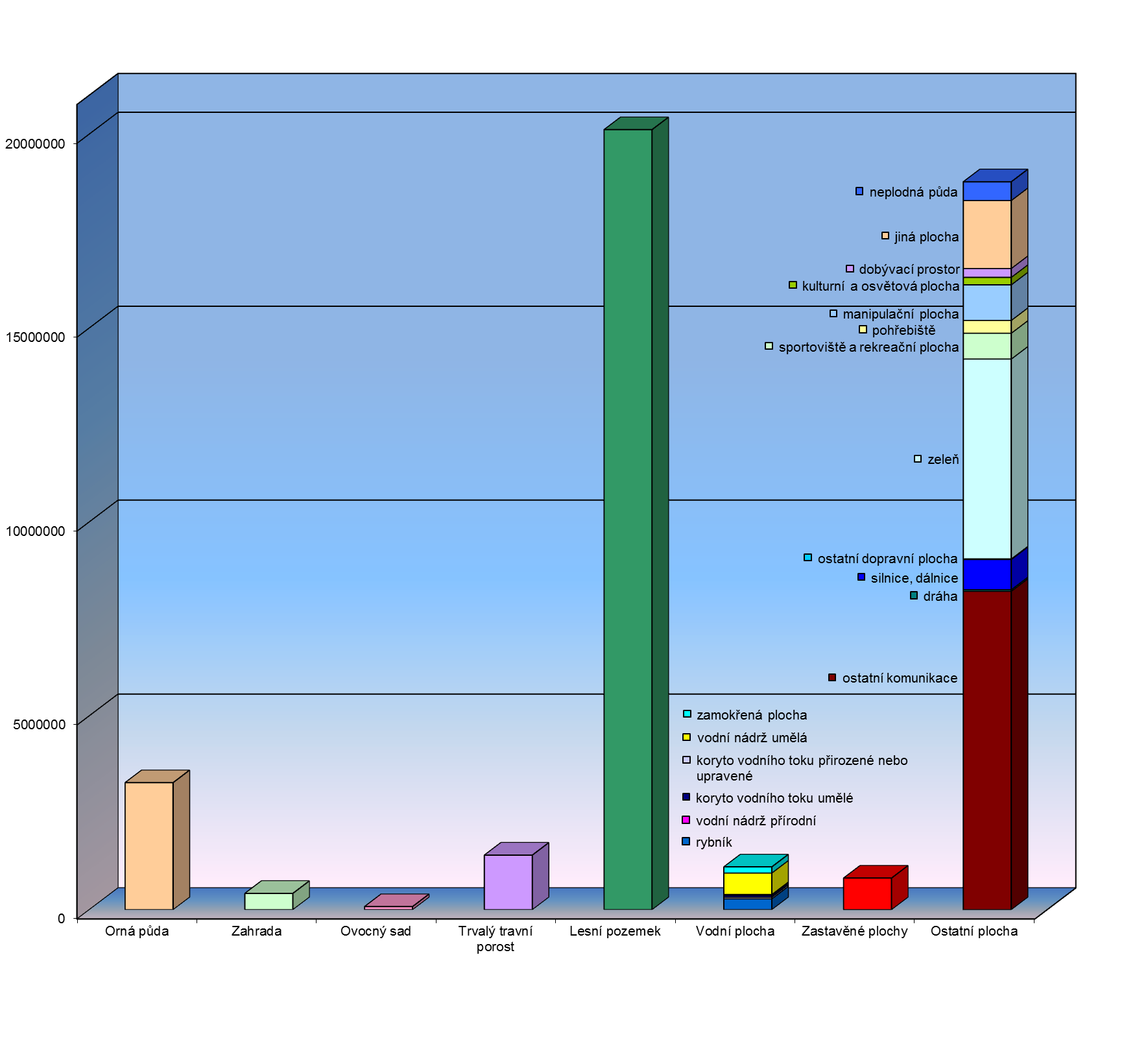 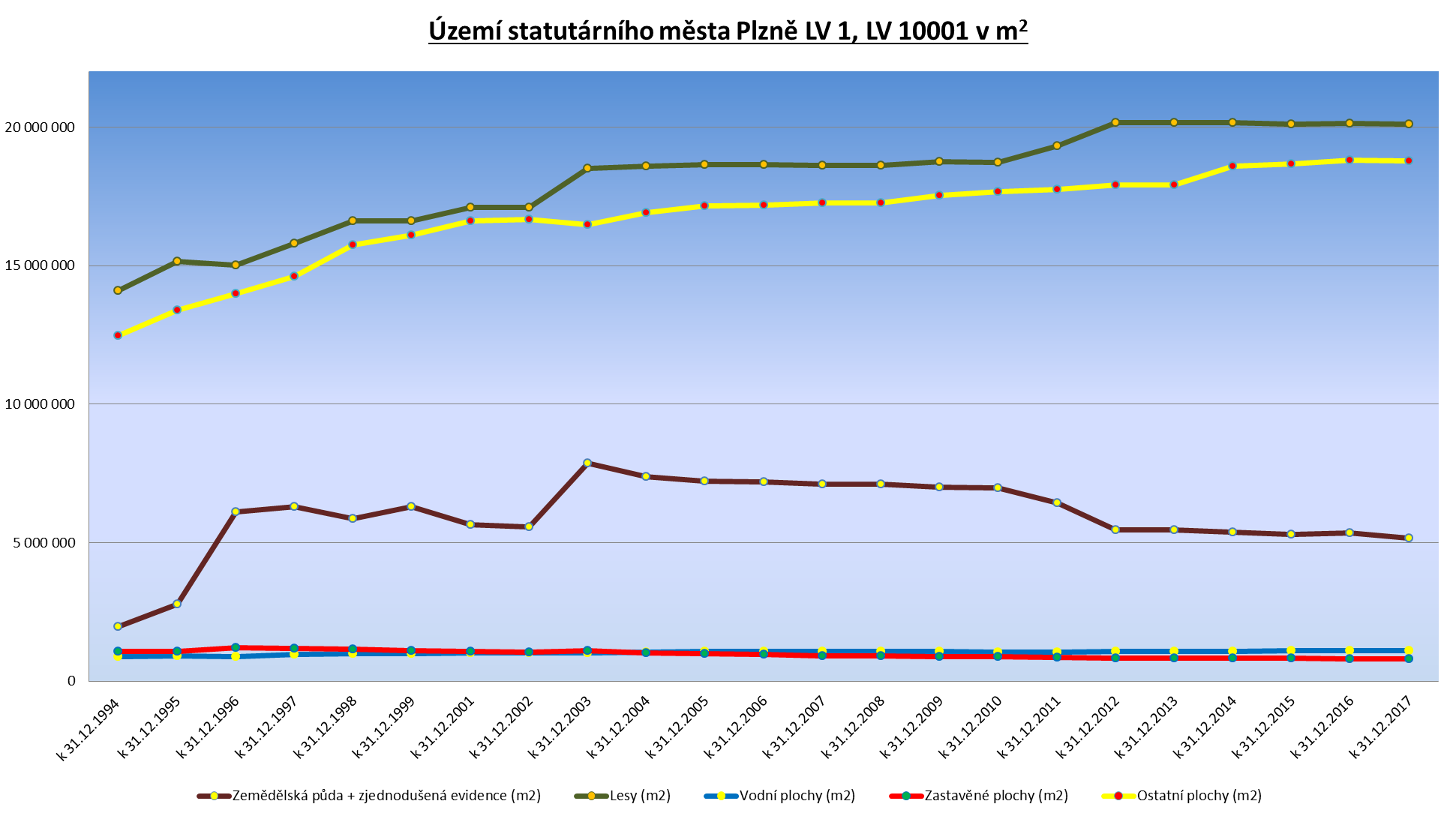 2. Přehled rozsahu správy majetku dle jednotlivých městských správců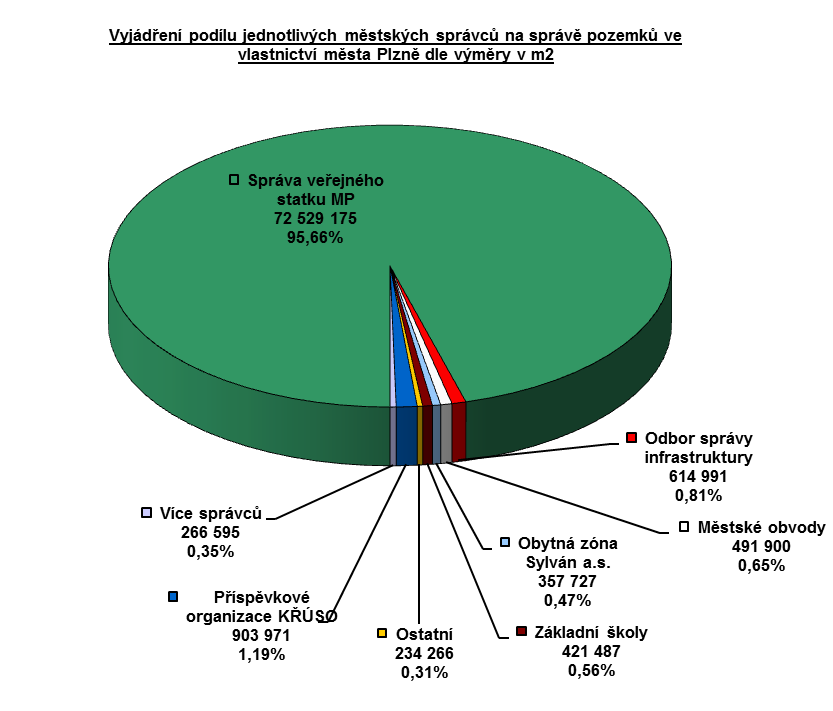 Veškerý nemovitý majetek statutárního města Plzně je v souladu s příslušným ustanovením Statutu a směrnicemi upravujícími nakládání s majetkem svěřován do správy jednotlivým správcům městského majetku, jimiž mohou být:Městské obvody, kterým je majetek svěřován do trvalé správy vedené v Příloze č. 3 Statutu města PlzněPříspěvkové organizacev působnosti KPRIM :Útvar koordinace evropských projektův působnosti KŘTÚ :Správa veřejného statku města PlzněÚtvar koncepce a rozvoje města PlzněSpráva informačních technologií města Plzněv působnosti ÚSO :OŠMT - plní funkci výkonného a poradního orgánu RMP v oblasti plnění jejích úkolů zřizovatele u základních škol a školních jídelen s právní subjektivitou zřízených městem Plzní. KŘÚSO - plní funkci výkonného a poradního orgánu RMP v oblasti plnění jejích úkolů zřizovatele u těchto příspěvkových organizací: Dětské centrum PlzeňSpráva hřbitovů a krematoria města PlzněMěstský ústav sociálních služeb města PlzněDivadlo Josefa Kajetána TylaDivadlo ALFAPlzeň – TURISMUSKnihovna města PlzněZoologická a botanická zahrada města PlzněJednotlivé odbory MMP – odbor správy infrastruktury, odbor krizového řízení, odbor vnitřní správy, odbor školství mládeže a tělovýchovy, atd.Jiné právní subjekty na základě uzavřených smluvních vztahů – Obytná zóna Sylván a.s. mandátní správce bytového a nebytového fondu, VTP a.s. smluvní správce areálu Vědecko technologický park.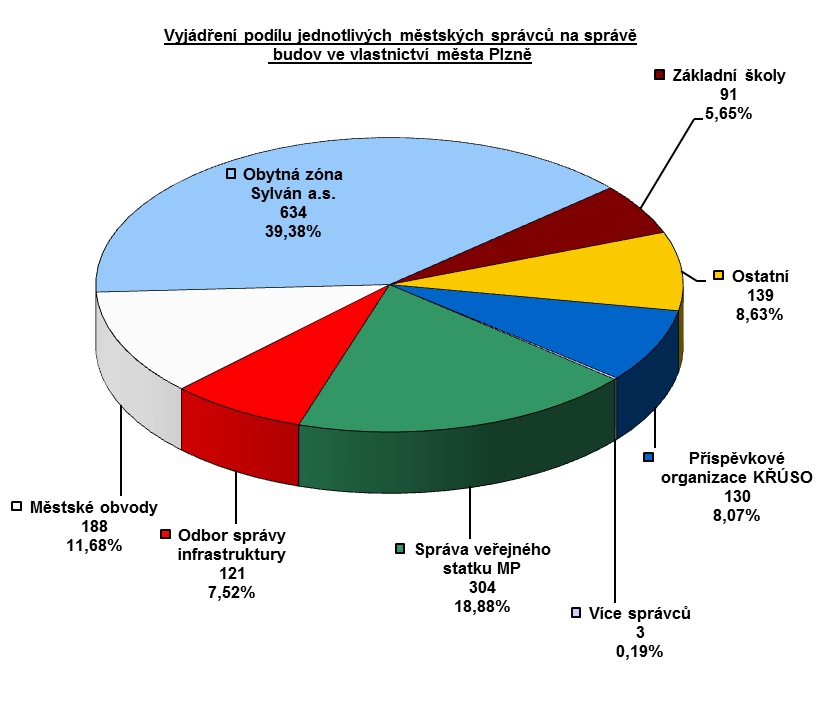 3. Změny v KN ovlivňující celá katastrální územíKatastrální úřad provádí postupně obnovu operátu (též označována jako digitalizace) jednotlivých katastrálních území, přičemž během loňského roku proběhla mimo území statutárního města Plzně obnova operátu v katastrálním území –Mantov (část) (převodem, přepracováním v S-JTKS), Chotěšov (část) (převodem), Druztová (část) (přepracováním v S-JTKS), Líně (přepracováním v S-JTKS), Vejprnice (přepracováním v S-JTKS), Zbůch (část) (přepracováním v S-JTKS) a Litohlavy (část) (přepracováním v S-JTKS). Na území statutárního města Plzně byla již digitalizace ukončena ve všech katastrálních územích.S dokončením digitalizace v jednotlivých katastrálních územích je spojeno nejen zpřesnění vlastnických hranic parcel včetně jejich výměr, ale pro město, tedy pro odbor evidence majetku MMP, to znamená mnohonásobná šetření vlastnictví včetně získání nabývacích listin u dosud nesvěřených pozemků a jejich následné svěření. V evidenci majetku města je pak nutné provést u každého pozemku dotčeného změnou opravu záznamu a zároveň v případě pozemkových úprav i účetní změny majetku.V roce 2017 začal katastrální úřad provádět revizi jednotlivých katastrálních území v souladu s § 35 katastrálního zákona. Na území města Plzně se v roce 2017 týkala tato činnost katastrálních území Červený Hrádek u Plzně, Černice a Doubravka. Cíl revize katastru je ověřit přímo v terénu skutečný stav a porovnat ho s údaji katastru. V případě potřeby projednat zjištěné nesoulady s vlastníky a informovat je o možnostech nápravy. Uvést zápis v katastru do souladu se skutečným stavem.Revize má dopad do činnosti EVID MMP v zajištění narovnání jednotlivých nesrovnalostí např. nesoulad skutečnosti s vedenými druhy pozemků, způsobu využití budov. Mimo jiné dochází k nápravě chybně vedených obvodů budov v KN, zajištění legalizace staveb dosud neevidovaných v KN, slučování pozemků. Pro tyto nápravy jsou zajišťovány geometrické plány, zjednodušené technické dokumentace staveb, potvrzení stavebních úřadů, fotodokumentace apod.Na základě ustanovení § 36 zák. 256/2013 Sb. v platném znění (dále jen katastrální zákon) provádí katastrální úřady opravy chyb v katastru nemovitostí. Tyto opravy jsou vyvolány různými podněty, které přesně specifikuje příslušný § katastrálního zákona. Dochází k nim zejména při zápisu nových geometrických plánů a při přípravě obnovy operátu jednotlivých katastrálních území.O případech, ve kterých je dotčen opravou chyby v katastru nemovitostí majetek ve vlastnictví statutárního města Plzeň, je EVID MMP informován a následně provede kontrolu dokladů nebo skutečností, které vedly k opravě chyby v katastru nemovitostí. V případě, kdy by bylo zjištěno poškození práv statutárního města Plzeň, jsou k dispozici opravné prostředky proti provedení příslušné opravy.V roce 2017 se dotýkaly majetku ve vlastnictví města následující opravy chyb katastru nemovitostí:Zároveň EVID MMP pracoval soustavně na identifikaci majetku ve vlastnictví statutárního města Plzně a na jeho případném zavedení do účetní evidence města, aby byl dosažen soulad mezi stavem katastru nemovitostí a stavem evidence majetku statutárního města Plzně. Převážně se jedná o nemovitosti, které získalo město na základě zák. 172/1991 Sb. o přechodu některých věcí z majetku České republiky do vlastnictví obcí. V rámci těchto majetkových šetření byl během roku 2017 svěřen a doplněn majetek v celkové hodnotě 251 060 Kč.4. Přehled majetkových převodů uskutečněných statutárním městem Plzeň prostřednictvím jednotlivých odborů MMP v roce 2017Statutární město Plzeň realizovalo v roce 2017 - 27 směnných smluv, 94 kupních smluv, ve kterých bylo město nabyvatelem, 13 darovacích smluv (z toho město obdarovaný 11 a město dárce 2) a 100 kupních smluv o prodeji městského majetku.a) Odbor nabývání majetku MMP v rámci své činnosti během roku 2017 realizoval smluvní vztahy, na jejichž základě získal majetek v celkové hodnotě 258,6 mil Kč.Tyto finanční prostředky můžeme rozdělit podle způsobu nabytí i podle jednotlivých tříd majetku, tedy podle charakteru nabývaného majetku takto:Na základě darů a bezúplatných převodů, u nichž byl realizátorem MAJ MMP, získalo město majetek v hodnotě 71 876 162 Kč.Na základě kupních smluv, u nichž byl realizátorem MAJ MMP, město získalo v roce 2017 majetek v hodnotě 138 960 235 Kč – tuto částku lze podle charakteru nabývaného majetku rozdělit na zisk:a) budov -	v hodnotě 	4 843 614 Kčb) pozemků -	v hodnotě	132 880 081 Kčc) TDI	v hodnotě	1 236 539 KčNa základě směnných smluv, u nichž byl realizátorem MAJ MMP, město získalo v roce 2017 majetek v hodnotě 47 022 062 Kč – tuto částku lze podle charakteru nabývaného majetku rozdělit na zisk:a) budov -	v hodnotě 	936 636 Kčb) pozemků -	v hodnotě	45 340 761 Kčc) TDI	v hodnotě	744 664 KčV souvislosti s nabytím výše uvedeného majetku vynaložil MAJ MMP v roce 2017 náklady na:a) znalecké posudky -	540 453 Kčb) geometrické plány -	274 234 KčV souvislosti s majetkovou přípravou pro investiční výstavbu uzavřel v roce 2017 MAJ MMP celkem 56 nájemních smluv pro investiční výstavbu. Jedná se o nájem pozemků jiných vlastníků, které statutární město Plzeň potřebuje pro investiční výstavbu. V rámci uzavřených platných nájemních vztahů pro investiční výstavbu bylo uhrazeno v roce 2017 nájemné ve výši 720 242 Kč.MAJ realizoval v rámci majetkové přípravy výkupy a směny především pro investiční akce např. Městský západní okruh II. etapa, komunikace I/20, rekonstrukce komunikace Radobyčice, komunikace I/27 Tyršův sad-Sukova, rekonstrukce komunikace Červenohrádecká, přestupní uzel Plzeň/šumavská – autobusový terminál.b) Odbor příjmů z pohledávek a prodeje MMP na základě smluv, u nichž byl realizátorem, zajistil výnos do rozpočtu města v celkové výši 351,6 mil Kč, a to na základě:a) prodeje bytů - 	10 469 362 Kččástka zahrnuje prodeje bytových jednotek formou městské soutěže (uživatelům, volných bytových jednotek) a 	prodeje bytových jednotek přímým prodejem nájemcůmb) prodeje nebytových jednotek:	1 047 879 Kččástka zahrnuje prodeje nebytových jednotek formou městské soutěže (nájemcům, volných nebytových jednotek) a 	prodeje nebytových jednotek přímým prodejem nájemcůmc) prodeje domů:	68 508 483 Kčd) prodeje pozemků:	223 051 188 Kče) vodohospodářská infrastruktura	48 519 108 KčV souvislosti s přípravou majetkových převodů vynaložil PROP MMP náklady na:a) znalecké posudky -	563 158 Kčb) inzerce -	78 568 Kčc) nákup ostatních služeb (služby Obytné zóny Sylván a.s. v souvislosti s prodejem bytů na Sylvánu) -	37 752Kčd) ostatní daně kraj, obec (správní poplatek) – prodej pozemku -	1 000 Kče) geodetické práce (kopie GP) -	4 840 KčV rámci činnosti EVID MMP bylo dále uzavřeno 47 smluv, jejichž předmětem byl movitý majetek, z toho 29 darovacích a 18 smluv o prodeji.V roce 2017 bylo v 8 případech uznáno vydržení vlastnického práva k pozemkům dosud vedených na listu vlastnictví města Plzně.V roce 2017 bylo uzavřeno EVID MMP 37 smluv o výpůjčce, jejichž předmětem byl nemovitý majetek, a 48 dodatků ke stávajícím smlouvám a 5 výpůjček, jejichž předmětem byl movitý majetek.Zprávu předkládá:	H. Matoušová, členka RMPZprávu zpracovala dne:	23. 2. 2018	Mgr. Hana Radová, MBA		Ladislav Raška, EVIDSchůze ZMP se zúčastní:	Mgr. H. Radová, MBA, VO EVID MMPObsah zprávy projednán s: 	Ing. H. Kuglerovou, MBA, ŘEÚ	souhlasí             Zveřejněno na úřední desce: 	  nepodléhá zveřejněníDruh pozemkuPlocha (m2)Způsob využitíPlocha (m2)Orná půda3 274 967Zahrada418 629Ovocný sad79 454Trvalý travní porost1 405 759Lesní pozemek20 113 181Vodní plocha1 102 206rybník278 153Vodní plocha1 102 206koryto vodního toku přirozené nebo upravené43 930Vodní plocha1 102 206koryto vodního toku umělé48 301Vodní plocha1 102 206vodní nádrž přírodní20 202Vodní plocha1 102 206vodní nádrž umělá553 727Vodní plocha1 102 206zamokřená plocha157 893Zastavěné plochy813 735Ostatní plocha18 768 081ostatní komunikace8 209 701Ostatní plocha18 768 081dráha40 638Ostatní plocha18 768 081silnice, dálnice778 076Ostatní plocha18 768 081ostatní dopravní plocha15 804Ostatní plocha18 768 081zeleň5 153 345Ostatní plocha18 768 081sportoviště a rekreační plocha666 363Ostatní plocha18 768 081pohřebiště329 694Ostatní plocha18 768 081manipulační plocha918 168Ostatní plocha18 768 081kulturní a osvětová plocha192 614Ostatní plocha18 768 081dobývací prostor228 975Ostatní plocha18 768 081jiná plocha1 752 116Ostatní plocha18 768 081neplodná půda482 587Číslo jednací katastrálního úřaduKatastrální územíDatum oznámeníPředmět opravyOR-497/2017-405Plzeň31.10.2017výmaz omezení vlastnického práva v části "C" na LV č. 1 - VB zřizování a provozování vedení veřejné tel. sítě dle GP na p. č. 11280/3 v k. ú. PlzeňOR-412/2017-405Plzeň16.10.2017výmaz zápisu v části "D" LV č. 1 v k. ú. Plzeň u pozemků p. č. 14 a p. č. 388OR-461/2017-405Plzeň11.10.2017výmaz omezení vlastnického práva v části "C" na LV č. 1 - VB zřizování a provozování vedení tel. sítě dle GP na p. č. 11102/558 v k. ú. PlzeňOR-413/2017-405Lhota u Dobřan25.09.2017oprava chybného geometrického a polohového určení pozemku p. č. 813 způsobené při digitalizaci mapy v roce 2012OR-397/2017-405Plzeň24.08.2017zapsání údaje - na dobu do 30. 6. 2021 na LV č. 7811 v k. ú PlzeňOR-398/2017-407Druztová11.07.2017informace o námitce k obnově operátu v k. ú. Druztová - námitka zamítnutaOR-323/2017-405Plzeň20.06.2017zápis v části C na LV č. 7811 výhrada práva zpětné koupě pro statutární město PlzeňOR-362/2017-407Chotíkov30.05.2017změna výměry pozemku p. č. 560/2 k. ú. Chotíkov z původních 12986 m2 na nových 12947 m2 - oprava geometrického a polohové určení nemovité věciOR-217/2017-405Bolevec31.05.2017zrušení parcely č. 1148/7 a změna výměry parcely č. 1148/6 - vše na LV č. 2226, město Plzeň má zřízeno k pozemku předkupní právoOR-327/2016-407Líně10.05.2017sloučení pozemku p. č. 1065/6 a p. č. 1065/7 do pozemku p. č. 1065/46OR-272/2017-407Druztová06.04.2017v rámci digitalizace nově zaevidovány pozemky p. č. 706/5 a p. č. 708/2OR-57/2017-405-1Valcha09.02.2017oprava výměry pozemku p. č. 1467/1 k. ú. Valcha z 3269 m2 na 3221 m2 z důvodu chyby KN při tvorbě nové digitální mapy